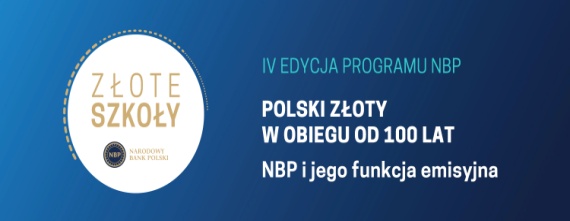 Regulamin szkolnego konkursu plastycznego na temat "Polski złoty w obiegu od 100 lat - NBP i jego funkcja emisyjna"§ 1 Konkurs plastyczny na temat „Polski złoty w obiegu od 100 lat - NBP i jego funkcja emisyjna” zwany dalej „Konkursem” organizowany jest przez Liceum Ogólnokształcące im. Stefana Czarnieckiego  w Nisku w ramach ogólnopolskiego programu edukacyjnego Złote Szkoły NBP.						§ 2 
					   Cele konkursu 
Celem Konkursu jest:  
  promowanie wiedzy na temat działalności Narodowego Banku Polskiego wśród młodzieży,
  poszerzanie wiadomości z zakresu ekonomii, finansów i historii Polski,
  kształcenie umiejętności wyszukiwania i analizowania informacji,
  rozwijanie kreatywności oraz umiejętności plastycznych.						§ 3
					       Uczestnicy Konkurs adresowany jest do uczniów Liceum Ogólnokształcącego im. Stefana Czarnieckiego w Nisku.						§ 4
					 Prace konkursowe 1. Warunkiem przystąpienia do Konkursu jest przygotowanie plakatu, kolażu lub lapbooka związanego z tematem przewodnim tegorocznej IV edycji Programu Złote Szkoły NBP "Polski złoty w obiegu od 100 lat - NBP i jego funkcja emisyjna"2. Prace konkursowe powinny odnosić się do jednego z następujących zagadnień:  Proces ustanowienia złotego w niepodległym państwie polskim 100 lat temu.  Jak dziś powstają znaki pieniężne od projektu do monety i banknotu?  Wielcy Polscy Ekonomiści i inne przykłady serii kolekcjonerskich NBP.  Polskie monety i banknoty jako dzieła sztuki, zapis czasów i technologiczne osiągnięcie.
3. Technika wykonania prac – dowolna. Format prac - A3 lub A4. Plakat lub kolaż mogą mieć również formę elektroniczną.4. Każda praca konkursowa jest opatrzona etykietą, zawierającą dane autora (autorów) oraz klasę. 5. Do każdej pracy musi zostać załączona zgoda autora (autorów) pracy na przetwarzanie jego danych osobowych. 6. Prace konkursowe należy składać w sali 23 w terminie do 14.02.2024 r. do godziny 14.00.7. Jeśli praca jest w wersji elektronicznej należy ją przesłać na adres e-mail: aedabek@wp.pl
						§ 5 
					Przebieg konkursu 1. Prace konkursowe oceni komisja konkursowa powołana przez opiekunów szkolnej Drużyny Ambasadorów Edukacji Ekonomicznej.	
 2. Ocenie podlegać będzie:  
  zgodność pracy z tematem,
  inwencja, pomysłowość oraz czytelność przekazu,
  forma estetyczna oraz technika wykonania pracy.
3. Rozstrzygnięcie konkursu nastąpi 21.02.2024 r. 
4. Prace bez stosownych oświadczeń nie będą podlegały ocenie. 
5. Autorzy prac nagrodzonych zostaną poinformowani o wynikach konkursu i terminie wręczenia nagród.
 6. Spośród najlepszych prac zorganizowana zostanie wystawa pokonkursowa.						§ 6
					          Nagrody 1. Nagrody przyznane zostaną za zajęcie I, II i III miejsca. Będą to nagrody w postaci: 
I miejsce - nagroda książkowa, dyplom, ocena celująca z historii,  podstaw przedsiębiorczości lub biznesu  i zarządzania,  II miejsce - upominek, dyplom, ocena celująca z historii,  podstaw przedsiębiorczości lub biznesu i zarządzania,  
III miejsce - upominek, dyplom, ocena bardzo dobra z historii,  podstaw przedsiębiorczości lub biznesu i zarządzania.
2. Wręczenie nagród odbędzie się podczas Debaty szkolnej podsumowującej działania podjęte  w szkole w ramach programu Złote Szkoły NBP.						§ 7
				     Postanowienia końcowe 1. Niniejszy Regulamin jest jedynym dokumentem określającym zasady przyznawania nagród
 w Konkursie.
2. Zgłoszenie prac do Konkursu jest jednoznaczne z przyjęciem przez uczestnika Konkursu warunków Regulaminu. 
3. Prace zgłoszone na Konkurs przechodzą na własność organizatora i mogą zostać wykorzystane 
w działaniach informacyjno – edukacyjnych prowadzonych przez szkołę. 
4. Dyrektor szkoły zastrzega sobie prawo do zamieszczenia w Internecie i w prasie imion, nazwisk, zdjęć oraz informacji o nagrodzonych uczniach.
 5. Dyrektor szkoły zastrzega sobie prawo zmiany Regulaminu. 
6. W sytuacjach nieobjętych niniejszym Regulaminem rozstrzyga Dyrektor szkoły. 
7. Wszelkich informacji dotyczących przebiegu Konkursu udziela Pani Anna Dąbek. 
8. Regulamin dostępny jest na stronie internetowej szkoły. Wszystkie informacje dotyczące przebiegu Konkursu będą na bieżąco zamieszczane na stronie internetowej Liceum Ogólnokształcącego w Nisku: www.lo.nisko.pl oraz
 na profilu FB W Czarnieckim odkrywamy polskiego złotego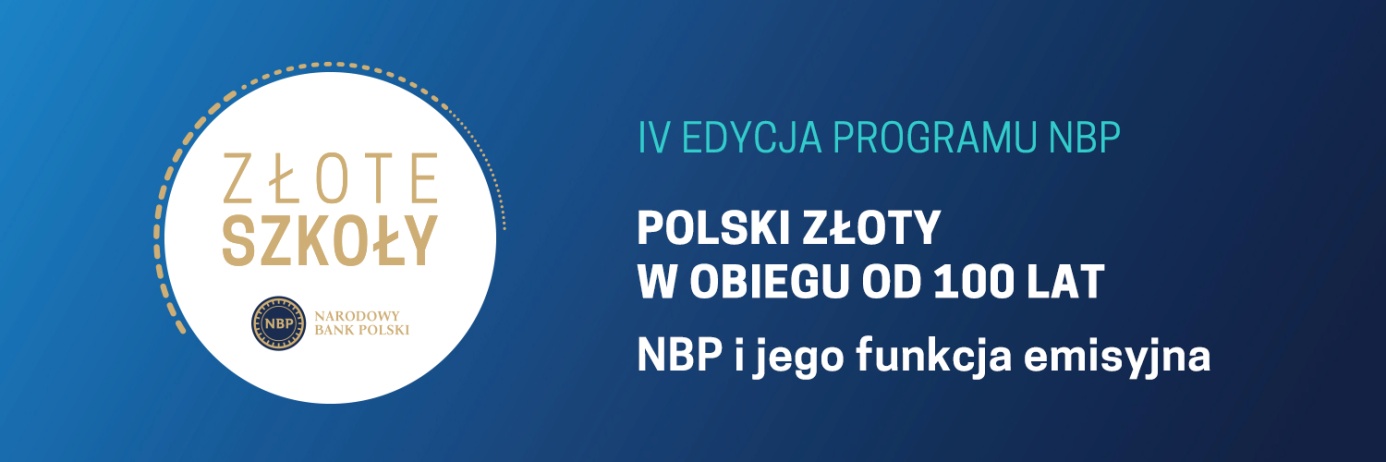 